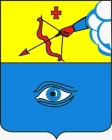 ПОСТАНОВЛЕНИЕ_21.03.2023_                                                                                               № _21/10_ г. ГлазовО Штабе по благоустройству и санитарному состоянию территории города ГлазоваРуководствуясь пунктами 24, 25 части 1 статьи 16, статьей 48 Федерального закона от 06.10.2003 № 131-ФЗ «Об общих принципах организации местного самоуправления в Российской Федерации», пунктом 13 части 1 статьи 34 Устава муниципального образования «Город Глазов», в целях обеспечения надлежащего уровня благоустройства, соблюдения чистоты и санитарного состояния, установления единого порядка в решении вопросов содержания территории города ГлазоваП О С Т А Н О В Л Я Ю:	1.Утвердить следующий состав Штаба по благоустройству и санитарному состоянию территории города Глазова (далее – Штаб) на 2023 год:КоноваловСергей Николаевич        	Глава города Глазова,  председатель Штаба;Шейко Евгений Юрьевич 	начальник управления жилищно-коммунального хозяйства, наделенного правами юридического лица,  Администрации города Глазова, заместитель председателя Штаба;Байкузина Анастасия Георгиевна                ведущий специалист-эксперт отдела благоустройства  управления жилищно-коммунального хозяйства Администрации города Глазова, секретарь Штаба;Иные члены комиссииКасимова Лидия Владимировна                  заместитель начальника управления жилищно-коммунального хозяйства, наделенного правами юридического лица Администрации города Глазова по вопросам жилищного хозяйства; РомашовВладимир Александрович 	начальник отдела ЭТХО АО «Чепецкий механический завод» (по согласованию);Матвеева Ольга Вячеславовна	начальник управления имущественных отношений, наделенного 	правами юридического лица, Администрации города Глазова;БлиновСергей Константинович	директор муниципального унитарного предприятия «Жилищно-коммунальное управление» муниципального 	образования «Город Глазов» (по согласованию);Касимов Салим Фатахутдинович	ООО «Глазовская мебельная фабрика» Начальник АХО (по согласованию);СуслопаровАлександр Андреевич                 начальник управления архитектуры и градостроительства Администрации города Глазов;Невоструев Дмитрий Витальевич                 заместитель начальника  пожарно-спасательной части № 17 «2 пожарно-спасательного отряда федеральной противопожарной службы Государственной противопожарной службы Главного управления МЧС России по Удмуртской Республике»  (по согласованию);ВеретенниковаМария Александровна                заместитель начальника управления жилищно-коммунального хозяйства, наделенного правами юридического лица,  Администрации города Глазова по вопросам благоустройства и городской инфраструктуры;Проц Жанна Геннадьевна	главный врач  ФБУЗ «Центр гигиены и эпидемиологии  по УР в городе Глазове (по согласованию);                                                   Черных Иван Алексеевич                         главный специалист МБУ «Центр достоверной информации и обеспечения безопасности» муниципального образования «Город Глазов» (по согласованию);Корепанов Игорь Владимирович                  директор АО «РИР» (по согласованию);КрючковСергей Анатольевич                    председатель общероссийского общественного движения  «Народный фронт «За Россию»,                                                       региональное отделение в Удмуртской Республике                                                       в городе Глазове  (по согласованию);Волков Игорь  Анатольевич                                 председатель Глазовской городской Думы                                                       (по согласованию)2. Рекомендовать Штабу:2.1.Руководствоваться Правилами благоустройства муниципального образования «Город Глазов», утвержденными решением Глазовской городской Думы от 25.10.2017 г.  № 292 и другими правовыми актами.2.2. Заседания Штаба проводить 1 раз в месяц, в периоды месячников санитарной очистки и благоустройства территории города – еженедельно.2.3.  При рассмотрении вопросов на заседание Штаба приглашать руководителей предприятий, задействованных в прямом и косвенном решении вопросов, связанных с благоустройством, санитарным состоянием территории города, содержанием водоемов, пляжей, городских общественных кладбищ, зеленых насаждений.3. Рекомендовать главному редактору МУП «Редакция газеты  «Красное знамя» муниципального образования «Город Глазов» и директору ООО «Информационно-производственная компания «ТВС» постоянно освещать в средствах массовой информации результаты работы Штаба, принятые им решения по рассматриваемым вопросам.4. Признать утратившим силу постановление Администрации города Глазова от 13.05.2022 № 21/17  «О Штабе по благоустройству и санитарному состоянию территории города Глазова».            5. Контроль за исполнением настоящего постановления возложить на заместителя Главы Администрации города Глазова по вопросам строительства, архитектуры и жилищно-коммунального хозяйства.6. Настоящее постановление подлежит официальному опубликованию.Администрация муниципального образования «Город Глазов» (Администрация города Глазова) «Глазкар» муниципал кылдытэтлэн Администрациез(Глазкарлэн Администрациез)Глава города ГлазоваС.Н. Коновалов